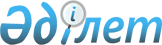 О внесении изменений в решение маслихата от 22 декабря 2023 года № 77 "О бюджете города Аркалыка на 2024-2026 годы"Решение маслихата города Аркалыка Костанайской области от 20 мая 2024 года № 111
      Аркалыкский городской маслихат РЕШИЛ:
      1. Внести в решение маслихата "О бюджете города Аркалыка на 2024-2026 годы" от 22 декабря 2023 года № 77 следующие изменения:
      пункт 1 указанного решения изложить в новой редакции:
      "1. Утвердить бюджет города Аркалыка на 2024-2026 годы согласно приложениям 1, 2, 3 соответственно, в том числе на 2023 год в следующих объемах:
      1) доходы – 10600910,1 тысяч тенге, в том числе по:
      налоговым поступлениям – 3027453,0 тысяч тенге;
      неналоговым поступлениям – 28518,0 тысяч тенге;
      поступлениям от продажи основного капитала – 114200,0 тысяч тенге;
      поступлениям трансфертов – 7430739,1 тысяч тенге, из них объем субвенций – 554078,0 тысяч тенге;
      2) затраты – 10451493,8 тысяч тенге;
      3) чистое бюджетное кредитование – 38261,0 тысяч тенге:
      бюджетные кредиты – 51688,0 тысяч тенге;
      погашение бюджетных кредитов – 13427,0 тысяч тенге;
      4) сальдо по операциям с финансовыми активами – 392000,0 тысяч тенге;
      5) дефицит (профицит) бюджета – -280844,7 тысяч тенге;
      6) финансирование дефицита (использование профицита) бюджета – 280844,7 тысяч тенге:
      поступление займов – 51688,0 тысяч тенге;
      погашение займов – 13427,0 тысяч тенге.".
      приложение 1 к указанному решению изложить в новой редакции согласно приложению к настоящему решению.
      2. Настоящее решение вводится в действие с 1 января 2024 года. Бюджет города Аркалыка на 2024 год
					© 2012. РГП на ПХВ «Институт законодательства и правовой информации Республики Казахстан» Министерства юстиции Республики Казахстан
				
      Председатель Аркалыкского городского маслихата 

Г. Елтебаева
Приложениек решению Аркалыкскогогородского маслихата от20 мая 2024 года№ 111Приложение 1к решению Аркалыкскогогородского маслихатаот 22 декабря 2023 года№ 77
Категория
Категория
Категория
Категория
Категория
Сумма, тысяч тенге
Класс
Класс
Класс
Класс
Сумма, тысяч тенге
Подкласс
Подкласс
Подкласс
Сумма, тысяч тенге
Наименование
Наименование
Сумма, тысяч тенге
I. Доходы
I. Доходы
10 600 910,1
1
Налоговые поступления
Налоговые поступления
3 027 453,0
01
Подоходный налог
Подоходный налог
1 478 904,0
1
Корпоративный подоходный налог
Корпоративный подоходный налог
135 361,0
2
Индивидуальный подоходный налог
Индивидуальный подоходный налог
1 343 543,0
03
Социальный налог
Социальный налог
972 585,0
1
Социальный налог
Социальный налог
972 585,0
04
Hалоги на собственность
Hалоги на собственность
496 067,0
1
Hалоги на имущество
Hалоги на имущество
440 350,0
3
Земельный налог
Земельный налог
9 959,0
4
Hалог на транспортные средства
Hалог на транспортные средства
45 758,0
05
Внутренние налоги на товары, работы и услуги
Внутренние налоги на товары, работы и услуги
56 897,0
2
Акцизы
Акцизы
4 713,0
3
Поступления за использование природных и других ресурсов
Поступления за использование природных и других ресурсов
31 355,0
4
Сборы за ведение предпринимательской и профессиональной деятельности
Сборы за ведение предпринимательской и профессиональной деятельности
20 829,0
08
Обязательные платежи, взимаемые за совершение юридически значимых действий и (или) выдачу документов уполномоченными на то государственными органами или должностными лицами
Обязательные платежи, взимаемые за совершение юридически значимых действий и (или) выдачу документов уполномоченными на то государственными органами или должностными лицами
23 000,0
1
Государственная пошлина
Государственная пошлина
23 000,0
2
Неналоговые поступления
Неналоговые поступления
28 518,0
01
Доходы от государственной собственности
Доходы от государственной собственности
15 670,0
4
Доходы на доли участия в юридических лицах, находящиеся в государственной собственности
Доходы на доли участия в юридических лицах, находящиеся в государственной собственности
5,0
5
Доходы от аренды имущества, находящегося в государственной собственности
Доходы от аренды имущества, находящегося в государственной собственности
15 614,0
7
Вознаграждения по кредитам, выданным из государственного бюджета
Вознаграждения по кредитам, выданным из государственного бюджета
12,0
9
Прочие доходы от государственной собственности
Прочие доходы от государственной собственности
39,0
06
Прочие неналоговые поступления
Прочие неналоговые поступления
12 848,0
1
Прочие неналоговые поступления
Прочие неналоговые поступления
12 848,0
3
Поступления от продажи основного капитала
Поступления от продажи основного капитала
114 200,0
01
Продажа государственного имущества, закрепленного за государственными учреждениями
Продажа государственного имущества, закрепленного за государственными учреждениями
50 000,0
1
Продажа государственного имущества, закрепленного за государственными учреждениями
Продажа государственного имущества, закрепленного за государственными учреждениями
50 000,0
03
Продажа земли и нематериальных активов
Продажа земли и нематериальных активов
64 200,0
1
Продажа земли
Продажа земли
40 000,0
2
Продажа нематериальных активов
Продажа нематериальных активов
24 200,0
4
Поступления трансфертов 
Поступления трансфертов 
7 430 739,1
01
Трансферты из нижестоящих органов государственного управления
Трансферты из нижестоящих органов государственного управления
4 979,3
3
Трансферты из бюджетов городов районного значения, сел, поселков, сельских округов
Трансферты из бюджетов городов районного значения, сел, поселков, сельских округов
4 979,3
02
Трансферты из вышестоящих органов государственного управления
Трансферты из вышестоящих органов государственного управления
7 425 759,8
2
Трансферты из областного бюджета
Трансферты из областного бюджета
7 425 759,8
Функциональная группа
Функциональная группа
Функциональная группа
Функциональная группа
Функциональная группа
Сумма, тысяч тенге
Функциональная подгруппа
Функциональная подгруппа
Функциональная подгруппа
Функциональная подгруппа
Сумма, тысяч тенге
Администратор бюджетных программ
Администратор бюджетных программ
Администратор бюджетных программ
Сумма, тысяч тенге
Программа
Программа
Сумма, тысяч тенге
Наименование
Сумма, тысяч тенге
II. Затраты
10 451 493,8
01
Государственные услуги общего характера
908 765,5
1
Представительные, исполнительные и другие органы, выполняющие общие функции государственного управления
425 949,0
112
Аппарат маслихата района (города областного значения)
44 721,0
001
Услуги по обеспечению деятельности маслихата района (города областного значения)
44 721,0
122
Аппарат акима района (города областного значения)
381 228,0
001
Услуги по обеспечению деятельности акима района (города областного значения)
373 163,0
003
Капитальные расходы государственного органа
2 152,0
009
Капитальные расходы подведомственных государственных учреждений и организаций
5 913,0
2
Финансовая деятельность
68 017,0
452
Отдел финансов района (города областного значения)
68 017,0
001
Услуги по реализации государственной политики в области исполнения бюджета и управления коммунальной собственностью района (города областного значения)
56 555,0
003
Проведение оценки имущества в целях налогообложения
1 731,0
010
Приватизация, управление коммунальным имуществом, постприватизационная деятельность и регулирование споров, связанных с этим
2 341,0
018
Капитальные расходы государственного органа
7 390,0
5
Планирование и статистическая деятельность
50 694,0
453
Отдел экономики и бюджетного планирования района (города областного значения)
50 694,0
001
Услуги по реализации государственной политики в области формирования и развития экономической политики, системы государственного планирования
43 244,0
004
Капитальные расходы государственного органа
7 450,0
9
Прочие государственные услуги общего характера
364 105,5
492
Отдел жилищно-коммунального хозяйства, пассажирского транспорта, автомобильных дорог и жилищной инспекции района (города областного значения)
364 105,5
001
Услуги по реализации государственной политики на местном уровне в области жилищно-коммунального хозяйства, пассажирского транспорта, автомобильных дорог и жилищной инспекции
71 839,7
013
Капитальные расходы государственного органа
9 851,8
113
Целевые текущие трансферты нижестоящим бюджетам
282 414,0
02
Оборона
72 786,0
1
Военные нужды
26 809,0
122
Аппарат акима района (города областного значения)
26 809,0
005
Мероприятия в рамках исполнения всеобщей воинской обязанности
26 809,0
2
Организация работы по чрезвычайным ситуациям
45 977,0
122
Аппарат акима района (города областного значения)
45 977,0
006
Предупреждение и ликвидация чрезвычайных ситуаций масштаба района (города областного значения)
45 660,0
007
Мероприятия по профилактике и тушению степных пожаров районного (городского) масштаба, а также пожаров в населенных пунктах, в которых не созданы органы государственной противопожарной службы
317,0
03
Общественный порядок, безопасность, правовая, судебная, уголовно-исполнительная деятельность
16 944,0
9
Прочие услуги в области общественного порядка и безопасности
16 944,0
492
Отдел жилищно-коммунального хозяйства, пассажирского транспорта, автомобильных дорог и жилищной инспекции района (города областного значения)
16 944,0
021
Обеспечение безопасности дорожного движения в населенных пунктах
16 944,0
06
Социальная помощь и социальное обеспечение
1 030 656,0
1
Социальное обеспечение
232 142,0
451
Отдел занятости и социальных программ района (города областного значения)
232 142,0
005
Государственная адресная социальная помощь
232 142,0
2
Социальная помощь
575 509,0
451
Отдел занятости и социальных программ района (города областного значения)
575 509,0
006
Оказание жилищной помощи
55 153,6
007
Социальная помощь отдельным категориям нуждающихся граждан по решениям местных представительных органов
77 173,4
010
Материальное обеспечение детей с инвалидностью, воспитывающихся и обучающихся на дому
9 304,0
013
Социальная адаптация лиц, не имеющих определенного местожительства
142 832,0
014
Оказание социальной помощи нуждающимся гражданам на дому
112 779,0
015
Территориальные центры социального обслуживания пенсионеров и лиц с инвалидностью
71 409,0
017
Обеспечение нуждающихся лиц с инвалидностью протезно-ортопедическими, сурдотехническими и тифлотехническими средствами, специальными средствами передвижения, обязательными гигиеническими средствами, а также предоставление услуг санаторно-курортного лечения, специалиста жестового языка, индивидуальных помощников в соответствии с индивидуальной программой реабилитации лица с инвалидностью
106 858,0
9
Прочие услуги в области социальной помощи и социального обеспечения
223 005,0
451
Отдел занятости и социальных программ района (города областного значения)
223 005,0
001
Услуги по реализации государственной политики на местном уровне в области обеспечения занятости и реализации социальных программ для населения
108 772,0
011
Оплата услуг по зачислению, выплате и доставке пособий и других социальных выплат
2 000,0
021
Капитальные расходы государственного органа 
481,0
050
Обеспечение прав и улучшение качества жизни лиц с инвалидностью в Республике Казахстан
110 559,0
067
Капитальные расходы подведомственных государственных учреждений и организаций
1 193,0
07
Жилищно-коммунальное хозяйство
3 070 648,4
1
Жилищное хозяйство
321 571,6
463
Отдел земельных отношений района (города областного значения)
3 906,0
016
Изъятие земельных участков для государственных нужд
3 906,0
472
Отдел строительства, архитектуры и градостроительства района (города областного значения)
282 770,6
003
Проектирование и (или) строительство, реконструкция жилья коммунального жилищного фонда
91 281,0
004
Проектирование, развитие и (или) обустройство инженерно-коммуникационной инфраструктуры
191 489,6
492
Отдел жилищно-коммунального хозяйства, пассажирского транспорта, автомобильных дорог и жилищной инспекции района (города областного значения)
34 895,0
003
Организация сохранения государственного жилищного фонда
18 292,0
004
Обеспечение жильем отдельных категорий граждан
16 000,0
031
Изготовление технических паспортов на объекты кондоминиумов
603,0
2
Коммунальное хозяйство
1 569 384,3
472
Отдел строительства, архитектуры и градостроительства района (города областного значения)
915 284,3
005
Развитие коммунального хозяйства
2 205,0
006
Развитие системы водоснабжения и водоотведения
878 905,7
007
Развитие благоустройства городов и населенных пунктов
5,0
058
Развитие системы водоснабжения и водоотведения в сельских населенных пунктах
34 168,6
492
Отдел жилищно-коммунального хозяйства, пассажирского транспорта, автомобильных дорог и жилищной инспекции района (города областного значения)
654 100,0
011
Обеспечение бесперебойного теплоснабжения малых городов
654 100,0
3
Благоустройство населенных пунктов
1 179 692,5
492
Отдел жилищно-коммунального хозяйства, пассажирского транспорта, автомобильных дорог и жилищной инспекции района (города областного значения)
1 179 692,5
015
Освещение улиц в населенных пунктах
54 351,0
016
Обеспечение санитарии населенных пунктов
13 700,0
017
Содержание мест захоронений и захоронение безродных
3 500,0
018
Благоустройство и озеленение населенных пунктов
1 108 141,5
08
Культура, спорт, туризм и информационное пространство
1 364 884,3
1
Деятельность в области культуры
321 488,0
455
Отдел культуры и развития языков района (города областного значения)
321 488,0
003
Поддержка культурно-досуговой работы
321 488,0
2
Спорт
370 586,1
465
Отдел физической культуры и спорта района (города областного значения)
341 972,0
001
Услуги по реализации государственной политики на местном уровне в сфере физической культуры и спорта
45 612,0
004
Капитальные расходы государственного органа 
321,0
005
Развитие массового спорта и национальных видов спорта 
255 238,0
006
Проведение спортивных соревнований на районном (города областного значения) уровне
7 433,0
007
Подготовка и участие членов сборных команд района (города областного значения) по различным видам спорта на областных спортивных соревнованиях
33 368,0
472
Отдел строительства, архитектуры и градостроительства района (города областного значения)
28 614,1
008
Развитие объектов спорта
28 614,1
3
Информационное пространство
225 310,2
455
Отдел культуры и развития языков района (города областного значения)
97 973,0
006
Функционирование районных (городских) библиотек
78 734,0
007
Развитие государственного языка и других языков народа Казахстана
19 239,0
456
Отдел внутренней политики района (города областного значения)
21 293,2
002
Услуги по проведению государственной информационной политики
21 293,2
472
Отдел строительства, архитектуры и градостроительства района (города областного значения)
106 044,0
075
Строительство сетей связи
106 044,0
9
Прочие услуги по организации культуры, спорта, туризма и информационного пространства
447 500,0
455
Отдел культуры и развития языков района (города областного значения)
369 189,0
001
Услуги по реализации государственной политики на местном уровне в области развития языков и культуры
33 448,0
010
Капитальные расходы государственного органа
300 000,0
032
Капитальные расходы подведомственных государственных учреждений и организаций
35 741,0
456
Отдел внутренней политики района (города областного значения)
78 311,0
001
Услуги по реализации государственной политики на местном уровне в области информации, укрепления государственности и формирования социального оптимизма граждан
28 980,0
003
Реализация мероприятий в сфере молодежной политики
49 331,0
09
Топливно-энергетический комплекс и недропользование
332 960,6
1
Топливо и энергетика
332 960,6
472
Отдел строительства, архитектуры и градостроительства района (города областного значения)
332 960,6
009
Развитие теплоэнергетической системы
332 960,6
10
Сельское, водное, лесное, рыбное хозяйство, особо охраняемые природные территории, охрана окружающей среды и животного мира, земельные отношения
89 004,0
1
Сельское хозяйство
38 441,0
462
Отдел сельского хозяйства района (города областного значения)
38 441,0
001
Услуги по реализации государственной политики на местном уровне в сфере сельского хозяйства
38 441,0
6
Земельные отношения
42 795,0
463
Отдел земельных отношений района (города областного значения)
42 795,0
001
Услуги по реализации государственной политики в области регулирования земельных отношений на территории района (города областного значения)
28 846,0
006
Землеустройство, проводимое при установлении границ районов, городов областного значения, районного значения, сельских округов, поселков, сел
13 949,0
9
Прочие услуги в области сельского, водного, лесного, рыбного хозяйства, охраны окружающей среды и земельных отношений
7 768,0
453
Отдел экономики и бюджетного планирования района (города областного значения)
7 768,0
099
Реализация мер по оказанию социальной поддержки специалистов
7 768,0
11
Промышленность, архитектурная, градостроительная и строительная деятельность
100 214,0
2
Архитектурная, градостроительная и строительная деятельность
100 214,0
472
Отдел строительства, архитектуры и градостроительства района (города областного значения)
100 214,0
001
Услуги по реализации государственной политики в области строительства, архитектуры и градостроительства на местном уровне
50 112,0
013
Разработка схем градостроительного развития территории района, генеральных планов городов районного (областного) значения, поселков и иных сельских населенных пунктов
39 625,0
015
Капитальные расходы государственного органа
10 477,0
12
Транспорт и коммуникации
2 280 326,0
1
Автомобильный транспорт
2 246 326,0
492
Отдел жилищно-коммунального хозяйства, пассажирского транспорта, автомобильных дорог и жилищной инспекции района (города областного значения)
2 246 326,0
023
Обеспечение функционирования автомобильных дорог
732 856,0
045
Капитальный и средний ремонт автомобильных дорог районного значения и улиц населенных пунктов
1 513 470,0
9
Прочие услуги в сфере транспорта и коммуникаций
34 000,0
492
Отдел жилищно-коммунального хозяйства, пассажирского транспорта, автомобильных дорог и жилищной инспекции района (города областного значения)
34 000,0
037
Субсидирование пассажирских перевозок по социально значимым городским (сельским), пригородным и внутрирайонным сообщениям
34 000,0
13
Прочие
458 950,0
3
Поддержка предпринимательской деятельности и защита конкуренции
47 870,0
469
Отдел предпринимательства района (города областного значения)
24 349,0
001
Услуги по реализации государственной политики на местном уровне в области развития предпринимательства
24 349,0
472
Отдел предпринимательства района (города областного значения)
23 521,0
026
Развитие индустриальной инфраструктуры в рамках мер государственной поддержки субъектов предпринимательства
23 521,0
9
Прочие
411 080,0
452
Отдел финансов района (города областного значения)
25 080,0
012
Резерв местного исполнительного органа района (города областного значения) 
25 080,0
455
Отдел культуры и развития языков района (города областного значения)
367 900,0
052
Реализация мероприятий по социальной и инженерной инфраструктуре в сельских населенных пунктах в рамках проекта "Ауыл-Ел бесігі"
367 900,0
472
Отдел строительства, архитектуры и градостроительства района (города областного значения)
18 100,0
085
Реализация бюджетных инвестиционных проектов в моногородах
18 100,0
14
Обслуживание долга
12 665,0
1
Обслуживание долга
12 665,0
452
Отдел финансов района (города областного значения)
12 665,0
013
Обслуживание долга местных исполнительных органов по выплате вознаграждений и иных платежей по займам из областного бюджета
12 665,0
15
Трансферты
712 690,0
1
Трансферты
712 690,0
452
Отдел финансов района (города областного значения)
712 690,0
006
Возврат неиспользованных (недоиспользованных) целевых трансфертов
26 340,1
024
Целевые текущие трансферты из нижестоящего бюджета на компенсацию потерь вышестоящего бюджета в связи с изменением законодательства
343 838,0
038
Субвенции
316 298,0
054
Возврат сумм неиспользованных (недоиспользованных) целевых трансфертов, выделенных из республиканского бюджета за счет целевого трансферта из Национального фонда Республики Казахстан
26 213,9
IІІ. Чистое бюджетное кредитование
38 261,0
Бюджетные кредиты
51 688,0
10
Сельское, водное, лесное, рыбное хозяйство, особо охраняемые природные территории, охрана окружающей среды и животного мира, земельные отношения
51 688,0
9
Прочие услуги в области сельского, водного, лесного, рыбного хозяйства, охраны окружающей среды и земельных отношений
51 688,0
453
Отдел экономики и бюджетного планирования района (города областного значения)
51 688,0
006
Бюджетные кредиты для реализации мер социальной поддержки специалистов
51 688,0
Погашение бюджетных кредитов
13 427,0
5
Погашение бюджетных кредитов
13 427,0
01
Погашение бюджетных кредитов
13 427,0
1
Погашение бюджетных кредитов, выданных из государственного бюджета
13 427,0
13
Погашение бюджетных кредитов, выданных из местного бюджета физическим лицам
13 427,0
IV. Сальдо по операциям с финансовыми активами
392 000,0
Приобретение финансовых активов
392 000,0
13
Прочие
392 000,0
9
Прочие
392 000,0
492
Отдел жилищно-коммунального хозяйства, пассажирского транспорта, автомобильных дорог и жилищной инспекции района (города областного значения)
392 000,0
065
Формирование или увеличение уставного капитала юридических лиц
392 000,0
V. Дефицит (профицит) бюджета
-280 844,7
VI. Финансирование дефицита (использование профицита) бюджета
280 844,7
7
Поступления займов
51 688,0
01
Внутренние государственные займы
51 688,0
2
Договоры займа
51 688,0
16
Погашение займов
13 427,0
1
Погашение займов
13 427,0
452
Отдел финансов района (города областного значения)
13 427,0
008
Погашение долга местного исполнительного органа перед вышестоящим бюджетом
13 427,0
8
Используемые остатки бюджетных средств
242 583,7
01
Остатки бюджетных средств
242 583,7
1
Свободные остатки бюджетных средств
242 583,7
01
Свободные остатки бюджетных средств
242 583,7